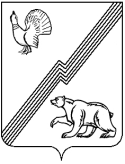 ДЕПАРТАМЕНТ ФИНАНСОВАДМИНИСТРАЦИИ ГОРОДА ЮГОРСКАХанты-Мансийского автономного округа – ЮгрыПРИКАЗот 05 февраля 2018 года                            			 	                                          № 8пО внесении изменений в приказ заместителя главы города директора департамента финансов от 26.12.2016 № 58п«О возложении функций администратора доходов бюджета иисточников финансирования дефицита бюджета и закрепленииадминистрируемых видов доходов и источниковфинансирования дефицита бюджета»		На основании приказа Департамента финансов Ханты-Мансийского автономного округа –Югры от 26.12.2017 № 35-нп «О Порядке определения перечня и кодов целевых статей расходов бюджетов, финансовое обеспечение которых осуществляется за счет межбюджетных субсидий, субвенций и иных межбюджетных трансфертов, имеющих целевое назначение, предоставляемых из бюджета Ханты-Мансийского автономного округа – Югры муниципальным районам и городским округам Ханты-Мансийского автономного округа – Югры, на 2018 - 2020 годы» 		ПРИКАЗЫВАЮ:Внести в пункт 1 приказа заместителя главы города – директора департамента финансов от 26.12.2016 № 58п «О возложении функций администратора доходов бюджета и источников финансирования дефицита бюджета и закреплении администрируемых видов доходов и источников финансирования дефицита бюджета» следующие изменения:1.1. После строки«»дополнить строками следующего содержания:«»;1.2. После строки«»дополнить строкой следующего содержания:«»;1.3. После строки«»дополнить строкой следующего содержания:«».		2. Разместить настоящий приказ на официальном сайте органов местного самоуправления города Югорска.		3. Настоящий приказ вступает в силу после его подписания.		4. Контроль за выполнением приказа оставляю за собой.Директор департамента финансов                                                                         И.Ю.Мальцева0502 02 20303 04 0000 151Субсидии бюджетам городских округов на обеспечение мероприятий по модернизации систем коммунальной инфраструктуры за счет средств бюджетов0502 02 25466 04 0000 151Субсидии бюджетам городских округов на поддержку творческой деятельности и укрепление материально-технической базы муниципальных театров в населенных пунктах с численностью населения до 300 тысяч человек0502 02 25517 04 0000 151Субсидии бюджетам городских округов на поддержку творческой деятельности и техническое оснащение детских и кукольных театров0502 02 25519 04 0000 151Субсидии бюджетам городских округов на поддержку отрасли культура0502 02 25520 04 0000 151Субсидии бюджетам городских округов на реализацию мероприятий по содействию созданию в субъектах Российской Федерации новых мест в общеобразовательных организациях0502 02 35135 04 0000 151Субвенции бюджетам городских округов на осуществление полномочий по обеспечению жильем отдельных категорий граждан, установленных федеральными законами от 12 января 1995 года № 5-ФЗ "О ветеранах" и от 24 ноября 1995 года № 181-ФЗ "О социальной защите инвалидов в Российской Федерации"0502 02 35176 04 0000 151Субвенции бюджетам городских округов на осуществление полномочий по обеспечению жильем отдельных категорий граждан, установленных Федеральным законом от 24 ноября 1995 года № 181-ФЗ "О социальной защите инвалидов в Российской Федерации"